Writing About Literature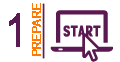 Prepare: Prior to writing your initial post, read Chapters 1 through 3 of Journey into Literature.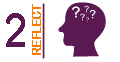 Reflect: As we explored in the “Why Read Literature?” discussion, literature can provide us with a multitude of perspectives, ideas, and experiences. Additionally, there is a long tradition of critical reading and writing about literature (i.e., analyzing literature to seek a deeper understanding about various interests and concerns). Chapter 2 focuses on these ideas. Consider why people write and how that writing may benefit us.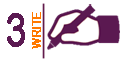 Write: Your initial post should be at least 200 words in length. The minimum word count does not include references. In your post, answer the following questions:Why might a writer feel compelled to write about literature? How does it benefit us personally and/or professionally?What kind of writing and thinking skills do you hope that you will develop in this course based on the description of writing about literature in Sections 1.1, 2.1, and 2.3 of the text?Incorporate readings found in Chapters 1 through 3 to help illustrate the points you make.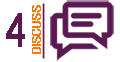 Respond to Peers: Respond to at least two of your classmate’s initial posts. Each response should be at least 75 words in length and should address two or more of the following points:Do you agree with your classmates’ perspectives? Why, or why not? Be specific.Ask a specific question to encourage further discussion on the topic.Challenge your classmates’ interpretation of literature and/or point of view.Do a small amount of research and share what you learn with your peers about the topic discussed in this post.